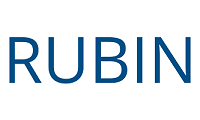 Worksheet for Webinar “Virtual Internship! Explore the World of Practicing Law”1. Before the webinar, learn more about Pesner, PLC (the law firm where our guests work). Click on the section called “Practice Areas” and read about the areas of expertise (ex: Real Estate). Then determine: What are you curious to learn more about? You will have the opportunity to share the question in the webinar Q&A area section.2. During the webinar, what is one interesting fact you learned about Ms. Steele or Mr. Tengco? Why did the fact stand out to you?3. If you want to explore careers in law, what did our guests recommend you do now as a student?4. If you wrote a thank-you note to Ms. Steele or Mr. Tengco, what piece of advice would you include that either person shared during the webinar?